Demonstrationsexperiment: Reflexion von Röntgenstrahlung an KristallNachdem wir nun Ultraschallwellen auf ein Gitter im Zentimeterbereich geschickt haben, richten wir nun Röntgenstrahlung auf Kristalle. Aufbau und DurchführungIn einer Röntgenröhre wird Röntgenstrahlung erzeugt. Diese wird auf eine Material-Probe (Kristall) gelenkt. Die Probe ist auf einer drehbaren Vorrichtung fixiert. Zusätzlich ist ein Detektor an der drehbaren Vorrichtung angebracht, und zwar so, dass jeweils der Einfallswinkel (zwischen Röntgenstrahlung und Probe) gleich dem Ausfallswinkel (zwischen reflektierter Röntgenstrahlung und Detektor) gleich ist. 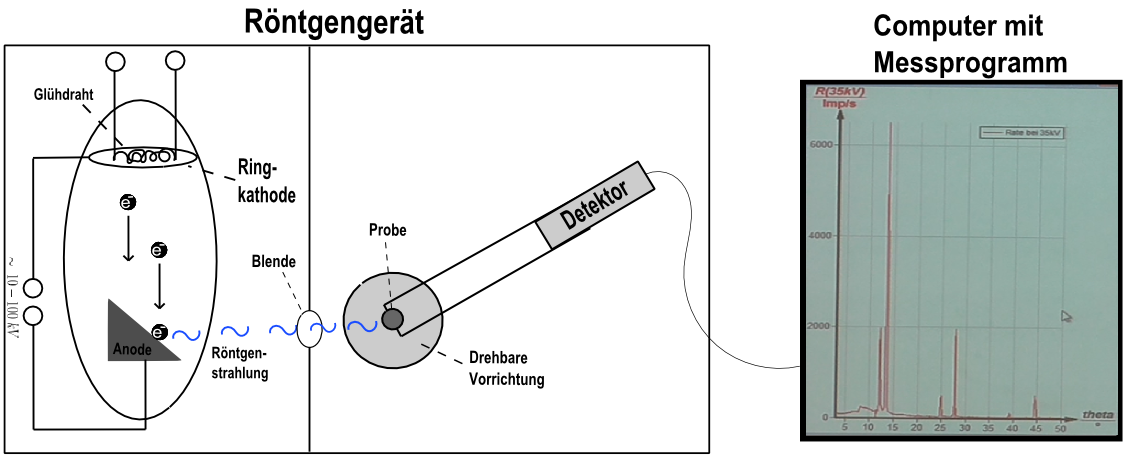 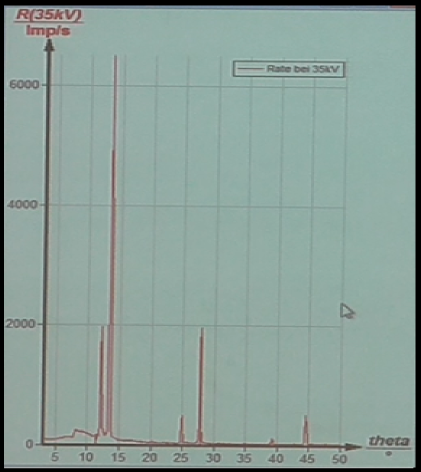 ErgebnisIndem man die drehbare Vorrichtung dreht, werden verschiedenen Winkel eingestellt und die Intensität der Strahlung, die am Detektor ankommt, gemessen. ErklärungEine Reflexion passiert nur dann, wenn es zwischen den reflektierten Wellen zur konstruktiven Interferenz kommt. Dieses geschieht nur, wenn 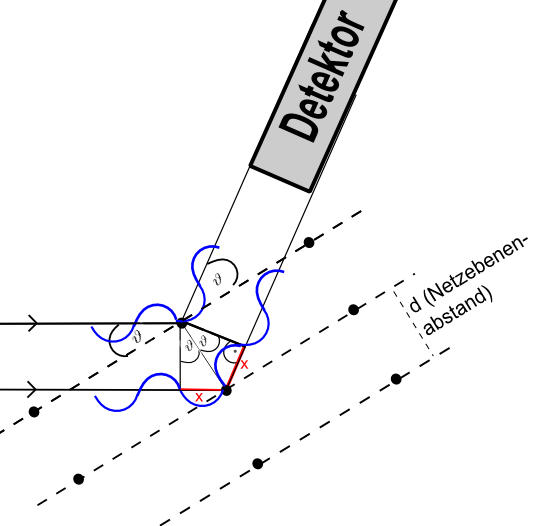 gilt. 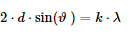 In Worten: Hat die Strahlung eine bestimmte Wellenlänge λ, so wird sie nur für bestimmte ϑ reflektiert (nämlich für oder 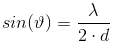 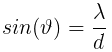 usw. Umgekehrt: Stellt man den Empfänger auf einen bestimmten Winkel ϑ ein, so kann man nur eine bestimmte Wellenlänge λ empfangen: oder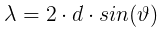 usw.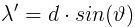 Möglichkeit der Spektralanalyse eine Strahlung mit vielen verschiedenen Wellenlängen, wobei mit d ca. 100 pm auch Lambda in dieser Größenordnung sein kann. Charakteristisches Spektrum (charakteristisches für das Anodenmaterial)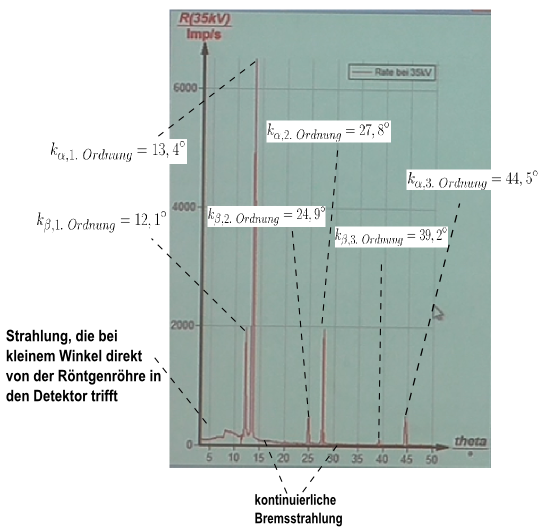 a) Bremsspektrum Untere Grenzwellenlänge: Die Elektronen können maximal eine Energie von e · U0 als ein Photon abgeben- minimale Wellenlänge der Photonen- die Elektronen können aber auch in beliebigen Schritten ihre Energie als energieärmere, d.h. langwelligere Photonen abgeben- kontinuierlicher Teil des Spektrums b) Charakteristische RöntgenstrahlungEs gibt scharfe Peaks bei zwei Wellenlängen (in verschiedenen Ordnungen), die vom Anodenmaterial abhängen (insbesondere: unabhängig von UB sind)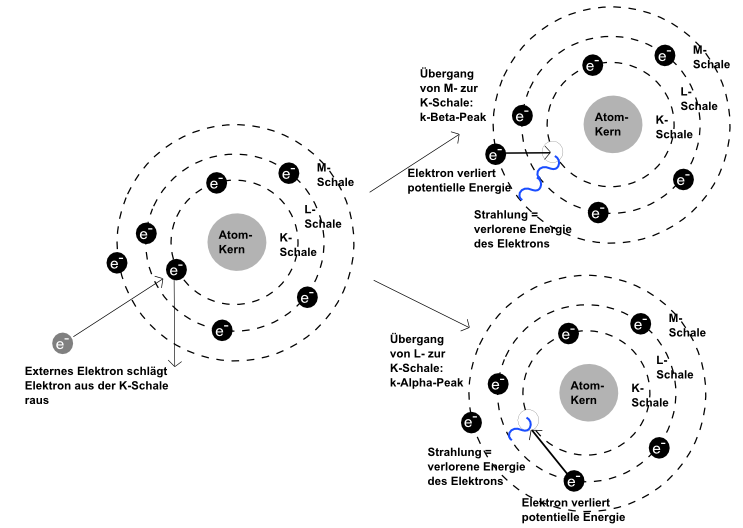 c) Zu Beginn (bei kleinen Winkeln) tritt Strahlung direkt in den Detektor, die nicht am Gitter reflektiert wurdeBei Kupfer (d = 329 pm): Die zugehörigen Wellenlängen/ Energien der Photonen sind: 1. Ordnung2. Ordnung3. Ordnungk-Alpha13,4 °27,8 °44,5 °k-Beta12,1 °24,9 °39,2 °K-Alpha = 153 pmE-Alpha = 8090 eVK-Beta = 138 pmE-Beta = 8970 eV